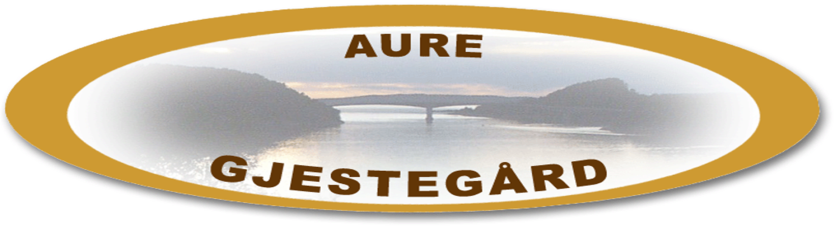 Menyforslag festbord:Forretter:Kremet blomkålsuppeKremet fiskesuppeGravetlaks på toastChilimarinerte scampi med toast og ruccola salatOstefylt lefse med røktlaksGrillet bruchetta med spekeskinkeAsparges og parmesanost i spekeskinkeAlle forretter koster kr 85,- per personHovedretter:Braisert Hjorteplomme med broccoli, gulrot, blomkål. Kokte potet ,viltsaus 	kr  295,-Urtemarinert Lammestek med rotgrønnsaker, fløtepotet og rødvinssjy		kr  275,-Fylt svinkam på grønnsakseng, kremet soppsaus og kokt potet			kr 270.-Bakt laksefilet med rømme og friske urter, grønnsaker, sitronsaus og potet	kr 260,-Alle hovedretter er kalkulert med 2 ganger servering. Andre alternativer kan også leveres som småsteik, svinesteik, røkt svinekam o.s.vDesserter:Osteiskake med varm bjørnebærsausHjemmelaget karamellpudding med kremJordbær og fløteHjemmelaget sjokolade fromasj med vaniljesaus og kremHjemmelagd vanilje panne cotta med bringebær og bærsausAlle desserter koster kr 85,- per personDet er fritt å kombinere meny fra alternativene ovenfor. Skulle det være andre ønsker er det bare å ta kontakt, vi ordner det meste.Aure Gjestegård ASTlf 716 46 238